РЕШЕНИЕРассмотрев проект решения о порядке организации ритуальных услуг и содержания мест захоронения на территории Петропавловск-Камчатского городского округа, разработанный рабочей группой, созданной решением Городской Думы Петропавловск-Камчатского городского округа от 30.10.2017
№ 33-р, и внесенный председателем Городской Думы Петропавловск-Камчатского городского округа Монаховой Г.В., в соответствии со статьей 28 Устава Петропавловск-Камчатского городского округа, статьей 70 Регламента Городской Думы Петропавловск-Камчатского городского округа, с учетом протеста прокурора города Петропавловска-Камчатского от 10.10.2017 № 7/42-2017 на Решение Городской Думы Петропавловск-Камчатского городского округа от 01.09.2015 
№ 348-нд «О порядке организации ритуальных услуг и содержания мест захоронения на территории Петропавловск-Камчатского городского округа» в части, а также представления прокурора города Петропавловска-Камчатского от 05.12.2017 № 7/42-2017 об устранении нарушений федерального законодательства Городская Дума Петропавловск-Камчатского городского округа РЕШИЛА:1. Представление прокурора города Петропавловска-Камчатского
от 05.12.2017 № 7/42-2017 об устранении нарушений федерального законодательства удовлетворить частично.2. Принять Решение о порядке организации ритуальных услуг и содержания мест захоронения на территории Петропавловск-Камчатского городского округа.3. Направить принятое Решение Главе Петропавловск-Камчатского городского округа для подписания и обнародования.4. Председателю Городской Думы Петропавловск-Камчатского городского округа направить прокурору города Петропавловска-Камчатского сообщение
об итогах рассмотрения представления прокурора города Петропавловска-Камчатского от 05.12.2017 № 7/42-2017 об устранении нарушений федерального законодательства.РЕШЕНИЕот 28.12.2017 № 24-ндО порядке организации ритуальных услуг и содержания мест захоронения на территории Петропавловск-Камчатского городского округаПринято Городской Думой Петропавловск-Камчатского городского округа(решение от 28.12.2017 № 83-р)С изменениями от:01.03.2019 № 149-нд (27.02.2019 № 377-р)23.11.2022 № 14-нд (23.11.2022 № 45-р)01.09.2023 № 77-нд (30.08.2023 № 165-р)Статья 1. Предмет регулирования настоящего Решения Решением от 01.03.2019 № 149-нд (27.02.2019 № 377-р) в часть 1 внесено изменение1. Настоящее Решение о порядке организации ритуальных услуг 
и содержания мест захоронения на территории Петропавловск-Камчатского городского округа (далее - Решение) разработано в соответствии с Федеральным законом от 06.10.2003 № 131-ФЗ «Об общих принципах местного самоуправления 
в Российской Федерации», Федеральным законом от 12.01.1996 № 8-ФЗ 
«О погребении и похоронном деле», «Законом Российской Федерации от 14.01.1993 № 4292-1 «Об увековечении памяти погибших при защите Отечества», статьей 28 Устава Петропавловск-Камчатского городского округа и регулирует отношения в сфере организации ритуальных услуг и содержания мест захоронения на территории Петропавловск-Камчатского городского округа (далее - городской округ).2. Понятия и термины, применяемые в настоящем Решении, используются 
в том значении, в котором они предусмотрены Федеральным законом от 12.01.1996 
№ 8-ФЗ «О погребении и похоронном деле» (далее - Федеральный закон 
от 12.01.1996 № 8-ФЗ), Межгосударственным стандартом ГОСТ 32609-2014 «Услуги бытовые. Услуги ритуальные. Термины и определения», утвержденным приказом Федерального агентства по техническому регулированию и метрологии 
от 11.06.2014 № 551-ст.Статья 2. Полномочия органов местного самоуправления Петропавловск-Камчатского городского округа по организации ритуальных услуг
и содержанию мест захоронения на территории городского округа1. К полномочиям Городской Думы Петропавловск-Камчатского городского округа по организации ритуальных услуг и содержанию мест захоронения на территории городского округа относится принятие порядка организации ритуальных услуг и содержания мест захоронения на территории городского округа. 2. К полномочиям администрации Петропавловск-Камчатского городского округа по организации ритуальных услуг и содержанию мест захоронения на территории городского округа относятся:1) принятие в соответствии с Федеральным законом от 12.01.1996 № 8-ФЗ решений о переносе мест захоронений в случае угрозы постоянных затоплений, оползней, после землетрясений и других стихийных бедствий;2) установление требований к качеству гарантированных услуг
по погребению; 3) определение стоимости услуг, предоставляемых согласно гарантированному перечню услуг по погребению; 4) определение стоимости услуг по погребению умерших, не имеющих супруга, близких родственников, иных родственников либо законного представителя умершего; 5) принятие решений о создании мест погребения; 6) определение порядка деятельности общественных кладбищ; 7) создание и определение порядка деятельности специализированных служб по вопросам похоронного дела;8) осуществление иных полномочий в соответствии с законодательством Российской Федерации, законами Камчатского края, муниципальными нормативными правовыми актами городского округа.Статья 3. Организация мест погребения1. Выбор земельного участка для размещения мест погребения осуществляется в соответствии с Правилами землепользования и застройки Петропавловск-Камчатского городского округа, утвержденными Решением Городской Думы Петропавловск-Камчатского городского округа, с учетом гидрогеологических характеристик, особенностей рельефа местности, состава грунта, предельно допустимых экологических нагрузок на окружающую среду, а также в соответствии с санитарными правилами и нормами и должен обеспечивать предельно долгий срок осуществления мест погребения.  2. Предоставление земельного участка для размещения мест погребений осуществляется администрацией Петропавловск-Камчатского городского округа 
в лице Управления архитектуры, градостроительства и земельных отношений администрации Петропавловск-Камчатского городского округа в соответствии 
с земельным законодательством Российской Федерации, а также в соответствии 
с проектной документацией, утвержденной в порядке, установленном законодательством Российской Федерации и законодательством Камчатского края. Решением от 23.11.2022 № 14-нд (23.11.2022 № 45-р) в часть 3 внесено изменение3. Создаваемые, а также существующие места погребения не подлежат сносу, и могут быть перенесены только по решению администрации Петропавловск-Камчатского городского округа в случае угрозы постоянных затоплений, оползней, после землетрясений и других стихийных бедствий, за исключением случаев, предусмотренных пунктом 3 статьи 4 Федерального закона от 12.01.1996 № 8-ФЗ.4. Местами погребения на территории городского округа являются отведенные в соответствии с этическими, санитарными и экологическими требованиями участки земли с сооружаемыми на них кладбищами для захоронения тел (останков) или праха умерших (погибших), а также иными зданиями и сооружениями, предназначенными для осуществления погребения тел (останков) или праха умерших (погибших).5. Запрещается самовольное занятие участков земли и их использование для устройства могил как непосредственно при осуществлении погребения умершего, так и под будущие захоронения.6. Осквернение или уничтожение мест погребения и захоронения влечет ответственность, предусмотренную законодательством Российской Федерации.7. Размер бесплатно предоставляемого участка земли для погребения тела (останков) или праха умершего (погибшего) составляет 2,0 метра х 2,5 метра. В случае подачи заявления супругом, близким родственником, иными родственниками на последующее погребение на этом же участке земли умершего (погибшего) супруга, близкого родственника или иных родственников бесплатно предоставляется участок земли в размере не более 3,0 метра х 3,0 метра 
в соответствии с Порядком деятельности общественных кладбищ на территории Петропавловск-Камчатского городского округа, установленным постановлением администрации Петропавловск-Камчатского городского округа (далее - Порядок).8. Использование территории места погребения разрешается по истечении
20 лет с момента его переноса. Территория места погребения в этих случаях может быть использована только под зеленые насаждения. Строительство зданий 
и сооружений на этой территории запрещается.9. Деятельность на местах погребения осуществляется в соответствии 
с санитарными и экологическими требованиями и правилами содержания мест погребения, устанавливаемыми Порядком.Статья 4. Содержание мест захоронения и надмогильных сооружений (объектов)1. Содержание места захоронения и надмогильных сооружений (объектов) 
в пределах отведенных для этого участков земли осуществляется супругом, близкими родственниками, иными родственниками, законным представителем умершего, а при отсутствии таковых иными лицами, взявшими на себя обязанность осуществить погребение. 2. Установка надмогильных сооружений (объектов) осуществляется 
в соответствии с Порядком.  3. Лица, указанные в части 1 настоящей статьи, обязаны содержать места захоронения в пределах отведенных для этого участков земли, надмогильные сооружения (объекты) в надлежащем состоянии, своевременно производить поправку могильных холмов, ремонт и окраску надмогильных сооружений (объектов), осуществлять вынос мусора в специально отведенные места (контейнеры) собственными силами либо по договору на оказание этих услуг.4. Организация содержания мест захоронения на территории городского округа осуществляется в соответствии с Федеральным законом от 05.04.2013 
№ 44-ФЗ «О контрактной системе в сфере закупок товаров, работ, услуг для обеспечения государственных и муниципальных нужд» муниципальным казенным учреждением, определенным постановлением администрации Петропавловск-Камчатского городского округа. К мероприятиям по организации содержания мест захоронения на территории городского округа относятся:1) содержание в исправном состоянии зданий, инженерного оборудования территории мест захоронений, очистка и отсыпка дорог, площадок и их ремонт;2) озеленение, уход за зелеными насаждениями на всей территории мест захоронений и их обновление;3) обустройство контейнерных площадок для сбора мусора, систематическая уборка всей территории мест захоронения и своевременный вывоз мусора, засохших цветов и венков;4) содержание в надлежащем порядке участков для захоронения умерших, личность которых не установлена;5) содержание в надлежащем порядке участка под почетные захоронения;6) иные мероприятия в соответствии с Федеральным законом от 12.01.1996 
№ 8-ФЗ.Решением от 01.03.2019 № 149-нд (27.02.2019 № 377-р) Решение дополнено статьей 4.1.Статья 4.1. Захоронения погибших при защите Отечества1. В целях увековечения памяти погибших при защите Отечества 
и обеспечения сохранности воинских захоронений администрация Петропавловск-Камчатского городского округа в лице Управления дорожного хозяйства, транспорта и благоустройства администрации Петропавловск-Камчатского городского округа:Решением от 01.09.2023 № 77-нд (30.08.2023 № 165-р) в пункт 1 части 1 внесено изменение1) ведет учет воинских захоронений, в том числе в электронном виде посредством ведения реестра воинских захоронений;2) осуществляет работы по реализации межправительственных соглашений по уходу за захоронениями иностранных военнослужащих на территории Российской Федерации;3) создает резерв площадей для новых воинских захоронений;4) осуществляет взаимодействие с уполномоченным федеральным органом исполнительной власти по увековечению памяти погибших при защите Отечества в целях организации централизованного учета мемориальных сооружений, находящихся вне воинских захоронений и содержащих Вечный огонь или Огонь памяти;5) осуществляет иные полномочия в соответствии с Законом Российской Федерации от 14.01.1993 № 4292-1 «Об увековечении памяти погибших при защите Отечества».2. В целях увековечения памяти погибших при защите Отечества 
и обеспечения сохранности воинских захоронений муниципальное казенное учреждение «Служба благоустройства Петропавловск-Камчатского городского округа»:Решением от 23.11.2022 № 14-нд (23.11.2022 № 45-р) в пункт 1 части 2 внесено изменение1) проводит работу в части содержания мест захоронения погибших при защите Отечества;2) обеспечивает сохранность воинских захоронений;3) восстанавливает пришедшие в негодность воинские захоронения, мемориальные сооружения и объекты, увековечивающие память погибших;Решением от 01.09.2023 № 77-нд (30.08.2023 № 165-р) пункт 4 части 2 изложен в новой редакции4) осуществляет мероприятия по содержанию в порядке и благоустройству (обустройству) воинских захоронений (в братских и индивидуальных могилах на общественных кладбищах, вне кладбищ, воинских участков на общественных кладбищах), мемориальных сооружений и объектов, увековечивающих память погибших при защите Отечества, которые находятся на территории городского округа.Решением от 01.03.2019 № 149-нд (27.02.2019 № 377-р) статья 5 изложена в новой редакцииСтатья 5. Финансовое обеспечениеФинансовое обеспечение реализации настоящего Решения осуществляется за счет средств бюджета городского округа в пределах бюджетных ассигнований (лимитов бюджетных обязательств), предусмотренных на соответствующий финансовый год (финансовый год и плановый период).Расходы на проведение мероприятий, связанных с увековечением памяти погибших при защите Отечества, могут осуществляться за счет средств добровольных взносов и пожертвований юридических и физических лиц.Статья 6. Заключительные положения 1. Настоящее Решение вступает в силу после дня его официального опубликования, но не ранее дня вступления в силу Решения Городской Думы Петропавловск-Камчатского городского округа от 28.12.2017 № 18-нд «О внесении изменений в Устав Петропавловск-Камчатского городского округа».2. Со дня вступления в силу настоящего Решения признать утратившими силу:1) Решение Городской Думы Петропавловск-Камчатского городского округа 
от 01.09.2015 № 348-нд «О порядке организации ритуальных услуг и содержания мест захоронения на территории Петропавловск-Камчатского городского округа»;2) Решение Городской Думы Петропавловск-Камчатского городского округа 
от 02.03.2016 № 394-нд «О внесении изменения в Решение Городской Думы Петропавловск-Камчатского городского округа от 01.09.2015 № 348-нд «О порядке организации ритуальных услуг и содержания мест захоронения на территории Петропавловск-Камчатского городского округа». 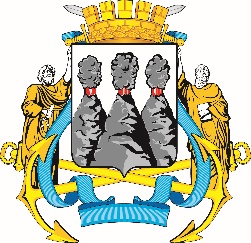 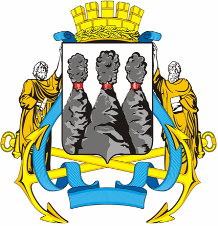 ГОРОДСКАЯ ДУМАПЕТРОПАВЛОВСК-КАМЧАТСКОГО ГОРОДСКОГО ОКРУГАот 28.12.2017 № 83-р4-я (внеочередная) сессияг.Петропавловск-КамчатскийО принятии решения о порядке организации ритуальных услуг и содержания мест захоронения на территории Петропавловск-Камчатского городского округаПредседатель Городской Думы Петропавловск-Камчатского городского округаГ.В. МонаховаГОРОДСКАЯ ДУМАПЕТРОПАВЛОВСК-КАМЧАТСКОГО ГОРОДСКОГО ОКРУГАГлава 
Петропавловск-Камчатского 
городского округа В.Ю. Иваненко